Викторина «Кто лучше знает немецкий язык» для учащихся 5 классовАвтор: Китаева Людмила Анатольевнаучитель немецкого языкаМБУ школа № 40  г. ТольяттиПредлагаю свою авторскую разработку «Викторина по немецкому языку для учащихся 5 классов». Её можно провести с целью подведения итогов и проверки знаний усвоения изученного по окончании учебного года. Учитель проставляет баллы ученикам, которые правильно ответили. По количеству баллов определяется победитель. Будет более интересно, если в качестве баллов использовать различные фишки, например сделанные  из открыток, цветной бумаги, от пазлов и т.д. Викторина состоит из 7 заданий. Первое и второе задания - устные. Второе пишется на доске. Остальные - практические. С 3-7 задания следует раздать всем на листочках.Задания, которые предлагается выполнить ученикам, построены на знакомом языковом материале, интересны и посильны, увлекательны по форме. Кроме того, элементы наглядности и соревнования способствует развитию внимания, памяти, приучает к быстрой реакции, логичности рассуждений,  поддерживает интерес к дальнейшему изучению иностранного языка. Ответы к викторине расположены на предпоследней странице.1. Was passt nicht in die logische Reihe? (логические цепочки)a) Arzt, Verkäufer, Garten, Unternehmer, Dolmetscher. b) Karneval, Ostern, Weihnachten, Geschenk, Neujahr.c) Schere, Pflanze, Filzstift, Lineal, Radiergummi. d) Auto, Bus, Luftballon, Obus, Straßenbahn. e) Kirche, Straße, Schloss, Kino, Zirkus. 2. Welche Wörter sind das? - aCfe                         - guBr - fHo                          - suaRtha - reWk                       - lneJugdkub - bOus                       -  raPk 3. Verbindet die Sätze! 1. Im  Geschäft  arbeiten …  2. Die Kinder bekommen Taschengeld, …  3. Auf den Straßen und in den Höfen können wir Müll sehen: …   4. Ostern ist bei Kindern… 5. Wir können auch …                         a)  Flaschen, schmutziges Papier, alte Kleidungstücke und anderes.                        b) ein beliebtes Frühlingsfest.                        c) Verkäufer und Verkäuferinnen.                        d) Menschen, Tiere aus Papier basteln.                        e) um Spielzeug, Schreibwaren, Geschenke zu kaufen.4. Kreuzworträtsel „Das magische Quadrat“. Findet 8 Wörter!                                                     Umweltschutz5. Löse das Rätsel! Lies den Satz!                    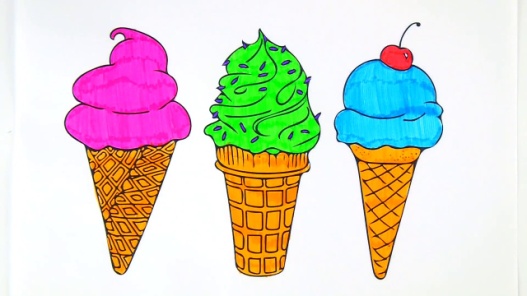 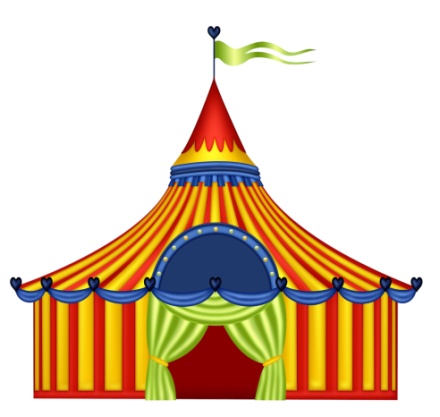              --|--   ----  --|--                  -- --|--  ----  ----  ----  --|--  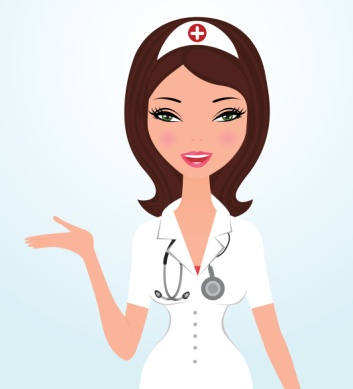 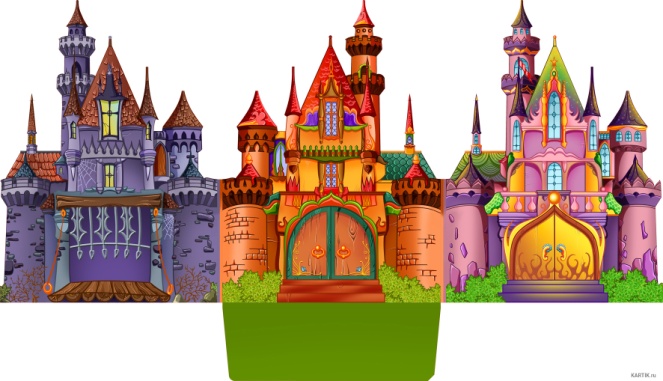    ----  ----  ----  --|--             --|--  -----   ----    -----   --|--     -----   -----   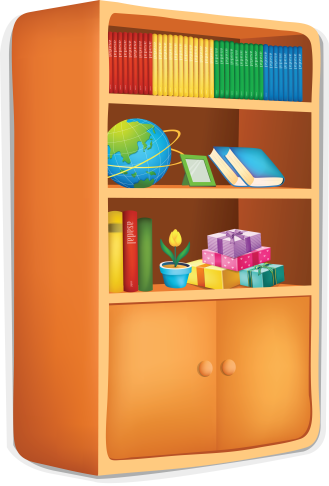 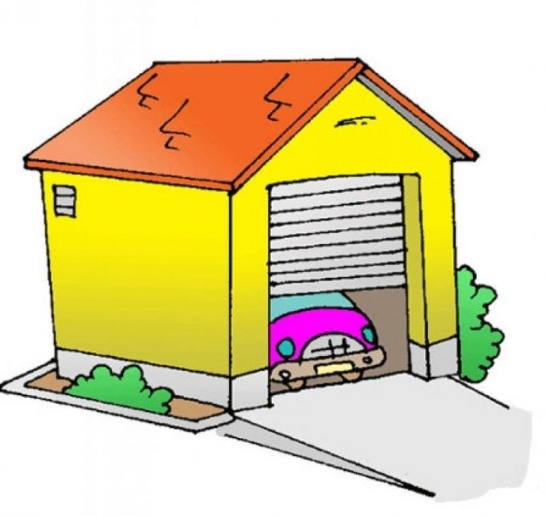 --- --- ----  ---   --  --|--   --                                --- --- ----  ---  --|--   --                                
--- ---  --|--  --   ---   --                                --  --|--   -- --- ----  -----                               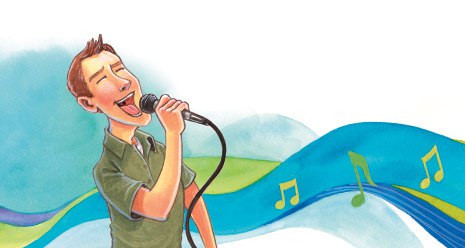 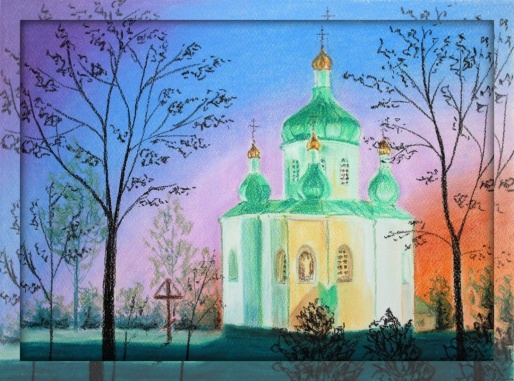 6. Wähle die entsprechenden Bilder zu den Sätzen unten.1.                2     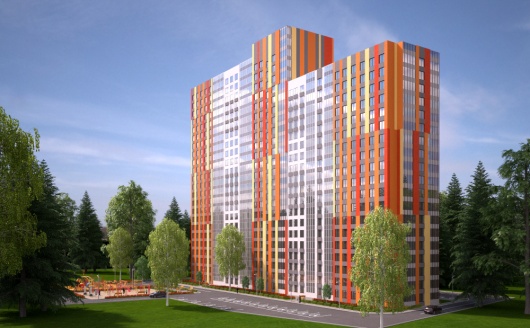 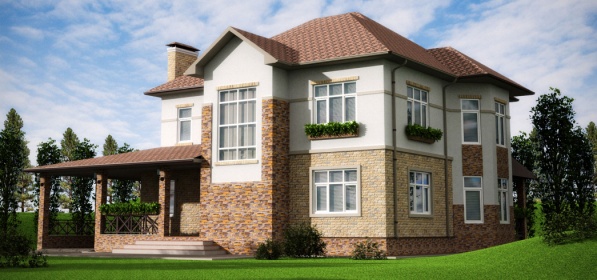 3.              4.    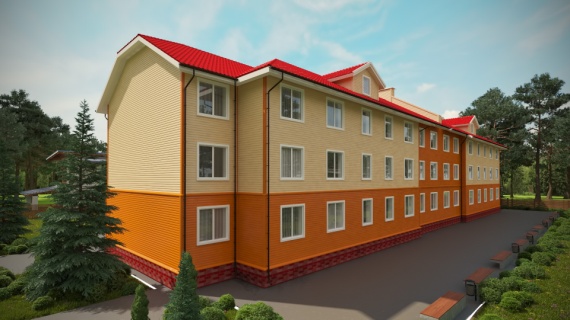 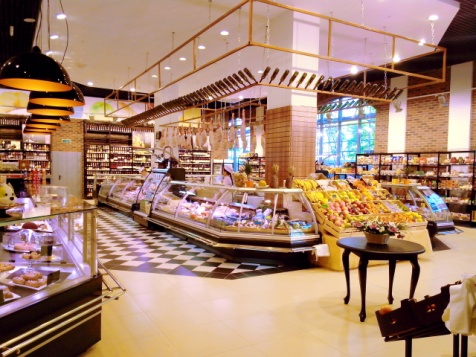 5.             6.              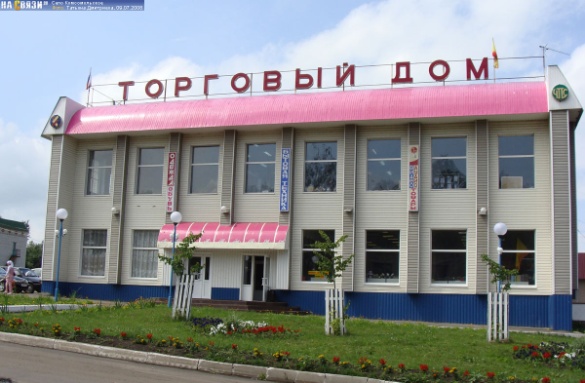 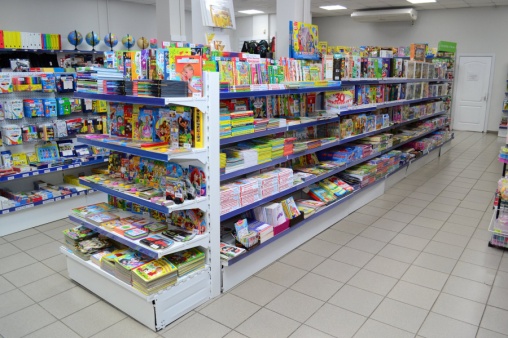 7.   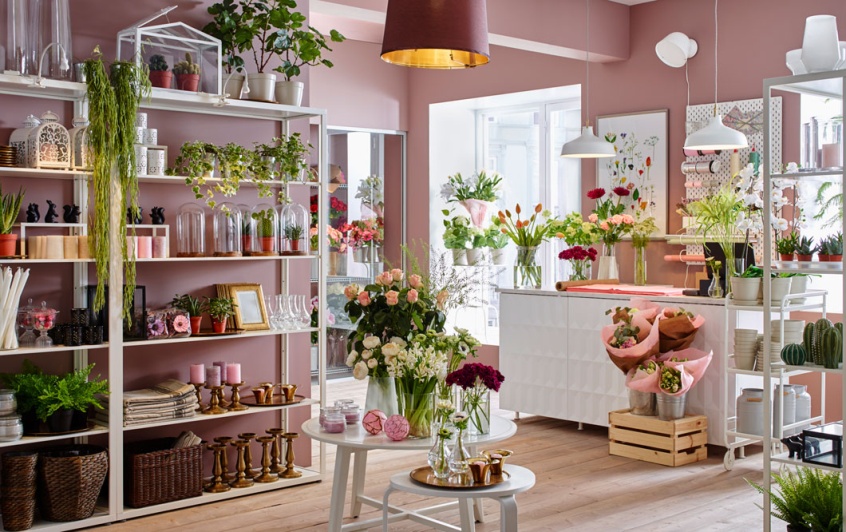 a) Sabines Bruder hat eine neue Wohnung in dem Mehrfamilienhaus nicht weit von dem Wald gekauft. (Bild № 3)b) Mir gefällt unser neues Kaufhaus. c) Heute ist es heiß. Ich will nur Eis essen und Mineralwasser trinken. d) Meine Kusine wohnt in einem Einfamilienhaus. e) Unser Hochhaus liegt neben dem Fluss. f) Morgen ist Frauentag. Man muss Blumen kaufen. g) Meine Schwester geht in die 1. Klasse. Sie braucht viele Schulsachen. 7.  Antwortet auf die Fragen zum Bild!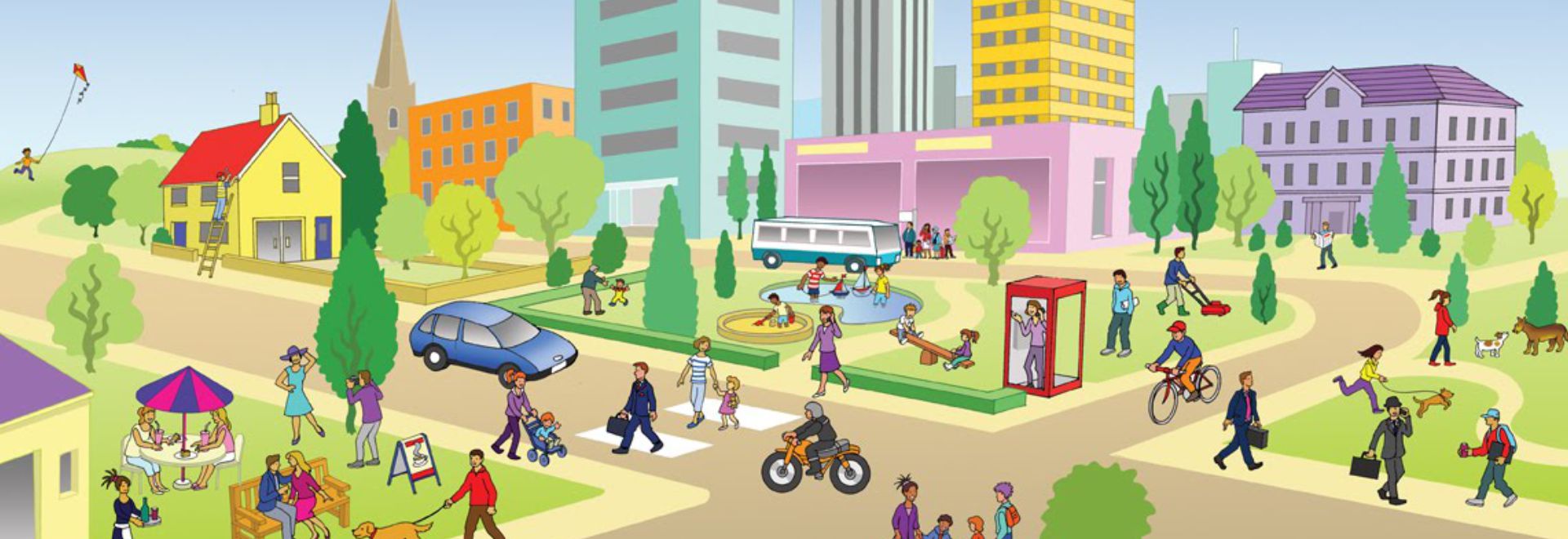 1) Seht ihr schmale oder breite Straße?2) Gibt es hier eine Kirche?3) Wieviel Hunde seht ihr?4) Wieviel Autos fahren durch die Straße?5)  Ist die Telefonzelle rot, gelb oder blau? 6) Liegt auf dieser Straße ein Cafe?7) Sind hier viele Fußgänger?8. Подведение итогов. Подсчёт баллов                                              Ответы: 1 задание: a) Garten, b) Geschenk, c) Pflanze, d) Luftballon, e) Straße.     2 задание: Cafe, Hof, Werk, Obus, Burg, Rathaus, Jugendklub, Park. 3 задание:1c, 2 e, 3a, 4b, 5d.4 задание: Erde, Wasser, Müll, Boden, Natur, Luft, Gefahr, schmutzig.5 задание: Es ist sonnig.6  задание: 1e, 2d, 3a, 4c, 5b, 6g, 7f.             Активные ссылки на использованные изображения:Мороженое https://i.ytimg.com/vi/caq6cpXvtLk/maxresdefault.jpgЦирк https://br.toluna.com/dpolls_images/2017/04/03/7fcf6a3f-0cb5-4edc-aaca-0467465d3a7e.jpgВрач http://efdreams.com/data_images/dreams/nurse/nurse-03.jpgЗамок http://kartik.ru/wp-content/uploads/2017/05/zamok-kartinki-dlya-detey-70101.jpgШкаф http://papus666.narod.ru/clipart/sh/shkaf/mebel33.pngГараж http://itd1.mycdn.me/image?id=838574361981&t=20&plc=WEB&tkn=*gFhXOsiZiphS9tkEM2_1iA6cT9IПевец https://yandex.ru/images/search?text=%D0%BF%D0%B5%D0%B2%D0%B5%D1%86%20%D0%BA%D0%B0%D1%80%D1%82%D0%B8%D0%BD%D0%BA%D0%B8%20%D1%80%D0%B8%D1%81%D0%BE%D0%B2%D0%B0%D0%BD%D0%BD%D1%8B%D0%B5&pos=100&p=2&img_url=https%3A%2F%2Fwww.lds.org%2Fbc%2Fcontent%2Fshared%2Fcontent%2Fimages%2Fmagazines%2Fnew-era%2F2013%2F03%2Fne13mar13-ALL-my-brother-believed-in-me-L13MenCA51Aalt.jpg&rpt=simageЦерковь http://itd1.mycdn.me/image?id=866696954976&t=20&plc=WEB&tkn=*XNks_JDx0GIHp_jN4xTeGculUHQВысотный дом https://yandex.ru/images/search?text=%D0%B2%D1%8B%D1%81%D0%BE%D1%82%D0%BD%D1%8B%D0%B9%20%D0%B4%D0%BE%D0%BC&pos=9&img_url=http%3A%2F%2Fagp62.ru%2Ffiles%2Fgallery%2F5_2_.jpg&rpt=simageКоттедж https://yandex.ru/images/search?text=%D0%BA%D0%BE%D1%82%D1%82%D0%B5%D0%B4%D0%B6&pos=9&img_url=https%3A%2F%2Finterstroy-group.com%2Fwp-content%2Fuploads%2F2016%2F10%2F97f899fcc800e45ff3d1592ab6475eab.jpg&rpt=simageМногоквартирный дом https://yandex.ru/images/search?text=%D0%BC%D0%BD%D0%BE%D0%B3%D0%BE%D0%BA%D0%B2%D0%B0%D1%80%D1%82%D0%B8%D1%80%D0%BD%D1%8B%D0%B9%20%D0%B4%D0%BE%D0%BC&pos=154&p=3&img_url=http%3A%2F%2Fglavred.today%2Fwp-content%2Fuploads%2F2017%2F03%2F%25D0%2592%25D1%2583%25D0%25B4%25D0%25B2%25D0%25B8%25D0%25BB%25D0%25BB%25D1%258C-2.jpg&rpt=simageЦветочный магазин https://yandex.ru/images/search?text=%D1%86%D0%B2%D0%B5%D1%82%D0%BE%D1%87%D0%BD%D1%8B%D0%B9%20%D0%BC%D0%B0%D0%B3%D0%B0%D0%B7%D0%B8%D0%BD&pos=25&img_url=https%3A%2F%2Fwww.ikea.com%2Fimages%2F-371d0c989f6468ebe46f191a7768bd59.jpg%3Ff%3Dxxxl&rpt=simageПродуктовый магазин https://yandex.ru/images/search?text=%D0%BF%D1%80%D0%BE%D0%B4%D1%83%D0%BA%D1%82%D0%BE%D0%B2%D1%8B%D0%B9%20%D0%BC%D0%B0%D0%B3%D0%B0%D0%B7%D0%B8%D0%BD&pos=74&p=1&img_url=https%3A%2F%2Ffindesk.ru%2Fupload%2Fiblock%2Fb4f%2Fb4fd8fc89b8d9393c64d229f6d0677cf.jpg&rpt=simageТорговый дом https://yandex.ru/images/search?text=%D1%82%D0%BE%D1%80%D0%B3%D0%BE%D0%B2%D1%8B%D0%B9%20%D0%B4%D0%BE%D0%BC&pos=2&img_url=https%3A%2F%2Futmagazine.ru%2Fuploads%2Fposts%2F57fb0e88a81fd.jpeg&rpt=simageМагазин канцтоваров https://yandex.ru/images/search?text=%D0%BC%D0%B0%D0%B3%D0%B0%D0%B7%D0%B8%D0%BD%20%D0%BA%D0%B0%D0%BD%D1%86%D1%82%D0%BE%D0%B2%D0%B0%D1%80%D0%BE%D0%B2&pos=2&img_url=https%3A%2F%2Fi6.photo.2gis.com%2Fimages%2Fbranch%2F6%2F844424949192306_d3cf.jpg&rpt=simage Городок http://municipiodigital.com/images/slide/slide1.jpgMUZ N  ATURAOTERDEDBW SCHMUTZIG EWASSEREKMECSIDFLJÜQBODENUN LGEFAHRFO LDVMPJUTX